МИНИСТЕРСТВО НА ОБРАЗОВАНИЕТО И НАУКАТА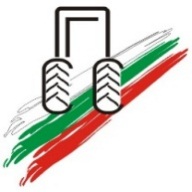 ПРОФЕСИОНАЛНА ГИМНАЗИЯ ПО СЕЛСКО СТОПАНСТВО4130 с. Белозем обл.Пловдивска общ.Раковски ул.”Васил Левски” №1тел.03159/22-05 e-mail: pgss.belozem.rakovski@gmail.comЗ А П О В Е Д№ РД–06-216/02.12.2022г.На основание чл.257 ал. 1, чл.259, ал.1, чл. 75, чл.106 ал.1, чл.108 ал.1, чл. 112, чл. 116, чл.117, чл.118 и чл.123 от ЗПУО през учебната 2022/2023 г., №РД06-012/15.09.2022 г., №РД06-025/15.09.2022 г.О П Р Е Д Е Л Я М:Ред и организация за провеждане на януарска сесия за ученици самостоятелна форма на обучение за уч. 2022/2023 г., както следва:За IX класБоряна Атанасова РадославоваОрлин Николаев АсеновТодорка Марийкова ВасилеваВиктор Петков ЗапряновЗлатка Иванова ДимитроваЗа X класАнета Бориславова АнгеловаАсен Методиев МихайловСтанимир Костадинов КостадиновНиколай Михайлов ВасилевЕмануил Димитров ГаделевЗа XI класНиколай Георгиев ИвановГеорги Иванов СейрековТанко Стойнов ТоповСветослав Видолов МилевХристо Атанасов АлександровИван Петров ИвановТаня Танева МетодиеваГеорги Станчев КолевЗа XII класЖана Георгиева ВълчановаЕмилия Анатолиева ХристоваАсен Славов ЖелевАтанаска Димитрова ИвановаАлександър Евгениев ИлиевГРАФИК  ЗА ПОЛАГАНЕ НА ИЗПИТИУчениците полагат изпити за определяне на годишна оценка. Изпитите се полагат върху учебното съдържание по съответния учебен предмет, изучавано през учебната година. Изпитите  се провеждат в писмена и практична форма, съгласно Наредба 11/01.09.2016г. ЗАДЪЛЖЕНИЯ НА ДЛЪЖНОСТНИТЕ ЛИЦА: 1. Комисия за дежурство на изпита:	Получава от служител протокол за дежурство при провеждане на писмен изпит, номенклатурен номер 3-82, който се води по време на изпита, както и информацията, необходима за попълване на 1-ва стр. на протокола.	Дежури при провеждането на писмен изпит по учебен предмет, като следи за нормалното му протичане. 	Спазва продължителността на изпитите, съгласно чл.41 ал.6 т.3 от Наредба № 11/01.09. 2016 г. за системата за оценяване. 	Не напуска изпитната зала, не води разговор, не се занимава с дейности, несвойствени за изпита, и не ползва мобилна устройства. 	Не допуска в залата шум, движение или други действия, които нарушават нормалното протичане на изпита.	Не допуска подсказване и преписване. 	Вписва в протокола за дежурство при провеждане на писмен изпит времето на излизане и връщане на учениците от и в изпитната зала.	Приема изпитните работи на учениците и отбелязва в протокола времето на предаване.	Оформя окончателно протокола и го предава на директора на училището.2. Комисия по оценяването: 	Председателите на комисиите по оценяването подготвят задачите, материалите и критериите за оценяване съобразно предвиденото за изучаване учебно съдържание и ги представят на директора за утвърждаване в указания по-горе срок.	В деня на изпита председателят на комисията по оценяването присъства на задаването на темите за изпита /теглене на изпитните билети/, при необходимост дава кратки разяснения и напуска изпитната зала.	Провежда устната или практическата част по учебните предмети, по които това е предвидено и извършва оценяване на знанията и уменията на учениците.	След приключване на писмения изпит председателят на комисията по оценяването получава от директора на училището изпитните работи на учениците, като удостоверява това с подписа си на водения протокол за дежурство при провеждането на писмен изпит;	Изпитните работи на учениците се проверяват и оценяват от председателя и членовете на комисията /дават се указания за цвета на проверката – напр. с червен и зелен химикал/. Резултатите се отразяват в Протокол за резултата от писмен, устен или практически изпит, с номенклатурен номер 3-80. Протоколът се използва като първичен - за всеки член на изпитната комисия, и като окончателен - за крайната оценка на ученика, определена от изпитната комисия. Формирането на крайната оценка от пприравнителните изпити е съгласно чл.42 ал.1;2;3 от Наредба № 11/01.09. 2016г. за системата за оценяване. Окончателният протокол се оформя от председателя на комисията по оценяването. На писмената работа се вписва обща рецензия и окончателната оценка на комисията, под която се подписват проверяващите лица.	След приключване на оценяването и в указания срок председателят на комисията по оценяването предава на директора на училището попълнените протоколи от изпита заедно с писмените работи,  които са подредени по реда на вписване на учениците в протокола.3. Оповестяването  на резултатите се извършва от служител, при спазване на указаните по-горе срокове и място за оповестяване.   Контрол по изпълнение на заповедта възлагам на  Татяна Димитрова – ЗДУД.Заповедта да се сведе до знанието на горепосочените лица за сведение и изпълнениеинж. Йосиф Стамболийски Директор на ПГСС  с.БелоземИзпит по учебен предметУченици /класДата /начален час/ място на провежданеКомисия /квестори/Комисия по оценяванетоСрок на оповестяване на резултатите от изпита1.Български език и литература ООПIX класОрлин Николаев Асенов;Тодорка Марийкова Василева;Виктор Петков Запрянов;Златка Иванова ДимитроваX класАнета Бориславова Ангелова;Асен Методиев Михайлов;Станимир Костадинов Костадинов;Николай Михайлов Василев04.01.2023 г.14:30 часаКаб.106.01.2023 г.1.Български език и литература ООПXI класНиколай Георгиев Иванов;Георги Иванов Сейреков;Танко Стойнов Топов;Светослав Видолов Милев;Христо Атанасов Александров;Иван Петров Иванов;Таня Танева Методиева;Георги Станчев Колев04.01.2023 г.14:30 часаКаб.2.06.01.2023 г.1.Български език и литература ООПXII класЖана Георгиева Вълчанова;Емилия Анатолиева Христова;Асен Славов Желев;Александър Евгениев Илиев04.01.2023 г.14:30 часаКаб.306.01.2023 г.2.Чужд език – английски език ООПIX класБоряна Атанасова Радославова;Орлин Николаев Асенов; Тодорка Марийкова Василева;Виктор Петков Запрянов;Златка Иванова ДимитроваX класАнета Бориславова Ангелова;Асен Методиев Михайлов;Станимир Костадинов Костадинов;Николай Михайлов Василев05.01.2023 г.14:30 часаКаб.109.01.2023 г.2.Чужд език по професията – английски език ООПXI класНиколай Георгиев Иванов;Георги Иванов Сейреков;Танко Стойнов Топов;Светослав Видолов Милев;Христо Атанасов Александров;Иван Петров Иванов;Георги Станчев КолевXII класЖана Георгиева Вълчанова; Емилия Анатолиева Христова;Асен Славов Желев;Александър Евгениев Илиев05.01.2023 г.14:30 часаКаб.209.01.2023 г.3.Математика ООПIX клас Орлин Николаев Асенов; Тодорка Марийкова Василева;Виктор Петков Запрянов;Златка Иванова ДимитроваX класАнета Бориславова Ангелова;Асен Методиев Михайлов;Станимир Костадинов Костадинов;Николай Михайлов Василев06.01.2023 г.14:30 часаКаб.109.01.2023 г.3.Математика ООПXI класНиколай Георгиев Иванов;Георги Иванов Сейреков;Танко Стойнов Топов;Светослав Видолов Милев;Христо Атанасов Александров;Иван Петров Иванов;Георги Станчев КолевXII класЖана Георгиева Вълчанова;Емилия Анатолиева Христова; Асен Славов Желев;Александър Евгениев Илиев06.01.2023 г.14:30 часаКаб.209.01.2023 г.4.Чужд език – руски език ООПIX класОрлин Николаев Асенов; Тодорка Марийкова Василева;Виктор Петков Запрянов;Златка Иванова ДимитроваX класАнета Бориславова Ангелова;Асен Методиев Михайлов;Станимир Костадинов Костадинов;Николай Михайлов Василев09.01.2023 г.14:30 часаКаб.112.01.2023 г.4.Чужд език – руски език ООП XI класНиколай Георгиев Иванов;Георги Иванов Сейреков;Танко Стойнов Топов;Светослав Видолов Милев;Христо Атанасов Александров;Иван Петров Иванов;Георги Станчев КолевXII класЖана Георгиева ВълчановаЕмилия Анатолиева Христова; Асен Славов Желев;Александър Евгениев Илиев09.01.2023 г.14:30 часаКаб.212.01.2023 г.5.Информационни технологии ООПIX класОрлин Николаев Асенов; Тодорка Марийкова Василева;Виктор Петков Запрянов;Златка Иванова ДимитроваX класАнета Бориславова Ангелова; Асен Методиев Михайлов;Станимир Костадинов Костадинов;Николай Михайлов Василев;Емануил Димитров Гаделев10.01.2023 г.14:30 часаКаб.113.01.2023 г.5.УП – товароподемни механизми СППXI класНиколай Георгиев Иванов;Георги Иванов Сейреков;Танко Стойнов Топов;Светослав Видолов Милев;Христо Атанасов Александров;Иван Петров Иванов;Таня Танева Методиева; Георги Станчев Колев10.01.2023 г.14:30 часаКаб.110.01.2023 г.5.Електротехника и електроника СППXII класЖана Георгиева Вълчанова; Емилия Анатолиева Христова;Асен Славов Желев; Александър Евгениев Илиев10.01.2023 г.14:30 часаКаб.113.01.2023 г.6.История и цивилизация ООПIX класБоряна Атанасова Радославова;Орлин Николаев Асенов; Тодорка Марийкова Василева;Виктор Петков Запрянов;Златка Иванова ДимитроваX класАнета Бориславова Ангелова; Асен Методиев Михайлов;Станимир Костадинов Костадинов;Николай Михайлов Василев11.01.2023 г.14:30 часаКаб.113.01.2023 г.6.УП – автотранспортна техника СППXI класНиколай Георгиев Иванов;Георги Иванов Сейреков;Танко Стойнов Топов; Светослав Видолов Милев;Христо Атанасов Александров;Иван Петров Иванов;Таня Танева Методиева;Георги Станчев Колев11.01.2023 г.14:30 часаКаб.111.01.2023 г.6.Хидравлични и пневматични устройства СППXII класЖана Георгиева Вълчанова; Емилия Анатолиева Христова;Асен Славов Желев; Александър Евгениев Илиев11.01.2023 г.14:30 часаКаб.113.01.2023 г.7.География и икономика ООПIX класОрлин Николаев Асенов; Тодорка Марийкова Василева;Виктор Петков Запрянов;Златка Иванова ДимитроваX класАнета Бориславова Ангелова;Асен Методиев Михайлов;Станимир Костадинов Костадинов;Николай Михайлов Василев12.01.2023 г.14:30 часаКаб.116.01.2023 г.7.Електроника Отр. ПXI класНиколай Георгиев Иванов;Георги Иванов Сейреков;Танко Стойнов Топов;Светослав Видолов Милев;Христо Атанасов Александров;Иван Петров Иванов;Таня Танева Методиева;Георги Станчев Колев12.01.2023 г.14:30 часаКаб.116.01.2023 г.7.УП – Прибираща земеделска техника СППXII класЖана Георгиева Вълчанова; Емилия Анатолиева Христова;Асен Славов Желев;Атанаска Димитрова Иванова; Александър Евгениев Илиев12.01.2023 г.14:30 часаКаб.112.01.2023 г.8.Философия ООПIX класОрлин Николаев Асенов; Тодорка Марийкова Василева;Виктор Петков Запрянов;Златка Иванова ДимитроваX класАнета Бориславова Ангелова; Асен Методиев Михайлов;Станимир Костадинов Костадинов;Николай Михайлов Василев13.01.2023 г.14:30 часаКаб.116.01.2023 г.8.Гражданско образование ООПXI класНиколай Георгиев Иванов;Георги Иванов Сейреков;Танко Стойнов Топов;Светослав Видолов Милев;Христо Атанасов Александров;Иван Петров Иванов;Георги Станчев КолевXII класЖана Георгиева Вълчанова; Емилия Анатолиева Христова; Асен Славов Желев; Александър Евгениев Илиев13.01.2023 г.14:30 часаКаб.116.01.2023 г.9.Биология и здравно образование ООПIX класОрлин Николаев Асенов; Тодорка Марийкова Василева;Виктор Петков Запрянов;Златка Иванова ДимитроваX класАнета Бориславова Ангелова; Асен Методиев Михайлов;Станимир Костадинов Костадинов;Николай Михайлов Василев;Емануил Димитров Гаделев16.01.2023 г.14:30 часаКаб.119.01.2023 г.9.Хидравлични и пневматични устройства Отр. ПXI класНиколай Георгиев Иванов;Георги Иванов Сейреков;Танко Стойнов Топов;Светослав Видолов Милев;Христо Атанасов Александров;Иван Петров Иванов;Таня Танева Методиева;Георги Станчев Колев16.01.2023 г.14:30 часаКаб.119.01.2023 г.9.УП – Диагностика и ремонт СППXII класЖана Георгиева Вълчанова; Емилия Анатолиева Христова;Асен Славов Желев;Атанаска Димитрова Иванова; Александър Евгениев Илиев16.01.2023 г.14:30 часаКаб.116.01.2023 г.10.Физика и астрономия ООПIX класБоряна Атанасова Радославова;Орлин Николаев Асенов; Тодорка Марийкова Василева;Виктор Петков Запрянов;Златка Иванова ДимитроваX класАнета Бориславова Ангелова; Асен Методиев Михайлов;Станимир Костадинов Костадинов;Николай Михайлов Василев;Емануил Димитров Гаделев17.01.2023 г.14:30 часаКаб.120.01.2023 г.10.УП – обслужване и ремонт на подемно – транспортна техника монтирана на транспортни средства СППXI класНиколай Георгиев Иванов;Георги Иванов Сейреков;Танко Стойнов Топов;Светослав Видолов Милев; Христо Атанасов Александров;Иван Петров Иванов;Таня Танева Методиева;Георги Станчев Колев17.01.2023 г.14:30 часаКаб.117.01.2023 г.10.Автоматизирани системи в земеделието СППXII класЖана Георгиева Вълчанова; Емилия Анатолиева Христова;Асен Славов Желев;Александър Евгениев Илиев17.01.2023 г.14:30 часаКаб.120.01.2023 г.11.Химия и опазване на околната среда ООПIX класБоряна Атанасова Радославова; Орлин Николаев Асенов; Тодорка Марийкова Василева;Виктор Петков Запрянов;Златка Иванова ДимитроваX класАнета Бориславова Ангелова; Асен Методиев Михайлов;Станимир Костадинов Костадинов;Николай Михайлов Василев;Емануил Димитров Гаделев18.01.2023 г.14:30 часаКаб.120.01.2023 г.11.УП – технология на работа с подемно – транспортна техника монтирана на пътни транспортни средства СППXI класНиколай Георгиев Иванов;Георги Иванов Сейреков;Танко Стойнов Топов;Светослав Видолов Милев; Христо Атанасов Александров;Иван Петров Иванов;Таня Танева Методиева;Георги Станчев Колев18.01.2023 г.14:30 часаКаб.118.01.2023 г.11.Прибираща земеделска техника СППXII класЖана Георгиева Вълчанова; Емилия Анатолиева Христова;Асен Славов Желев;Александър Евгениев Илиев18.01.2023 г.14:30 часаКаб.120.01.2023 г.12.Физическо възпитание и спорт ООПIX класБоряна Атанасова Радославова;Орлин Николаев Асенов; Тодорка Марийкова Василева;Виктор Петков Запрянов;Златка Иванова ДимитроваX класАнета Бориславова Ангелова; Асен Методиев Михайлов;Станимир Костадинов Костадинов;Николай Михайлов Василев;Емануил Димитров ГаделевXI класНиколай Георгиев Иванов;Георги Иванов Сейреков;Танко Стойнов Топов;Светослав Видолов МилевХристо Атанасов Александров;Иван Петров Иванов;Таня Танева Методиева;Георги Станчев КолевXII класЖана Георгиева Вълчанова; Емилия Анатолиева Христова; Асен Славов Желев;Атанаска Димитрова Иванова;Александър Евгениев Илиев19.01.2023 г.14:30 часаКаб.119.01.2023 г.13.Здравословни и безопасни условия на труда ОППIX класБоряна Атанасова Радославова;Орлин Николаев Асенов; Тодорка Марийкова Василева;Виктор Петков Запрянов;Златка Иванова Димитрова20.01.2023 г.14:30 часаКаб.123.01.2023 г.13.Икономика ОППX класАнета Бориславова Ангелова;Асен Методиев Михайлов;Станимир Костадинов Костадинов;Николай Михайлов Василев;Емануил Димитров Гаделев20.01.2023 г.14:30 часаКаб.123.01.2023 г.13.УП – Експлоатация на земеделска техника XII класЖана Георгиева Вълчанова; Емилия Анатолиева Христова;Асен Славов Желев;Атанаска Димитрова Иванова; Александър Евгениев Илиев20.01.2023 г.14:30 часаКаб.120.01.2023 г.13.Електрообзавеждане на подемно – транспортна техника СППXI класНиколай Георгиев Иванов;Георги Иванов Сейреков;Танко Стойнов Топов;Светослав Видолов Милев;Христо Атанасов Александров;Иван Петров Иванов;Таня Танева Методиева;Георги Станчев Колев20.01.2023 г.14:30 часаКаб.123.01.2023 г.14.Електротехника Отр. ПIX класБоряна Атанасова Радославова;Орлин Николаев Асенов; Тодорка Марийкова Василева;Виктор Петков Запрянов;Златка Иванова ДимитроваX класАнета Бориславова Ангелова;Асен Методиев Михайлов;Станимир Костадинов Костадинов;Николай Михайлов Василев; Емануил Димитров Гаделев23.01.2023 г.14:30 часаКаб.126.01.2023 г.14.УП – Работа с машинно – тракторни агрегати СППXII класЖана Георгиева Вълчанова; Емилия Анатолиева Христова;Асен Славов Желев;Атанаска Димитрова Иванова;Александър Евгениев Илиев23.01.2023 г.14:30 часаКаб.123.01.2023 г.14.Електронни системи в подемно – транспортни средства Отр. ПXI класНиколай Георгиев Иванов;Георги Иванов Сейреков;Танко Стойнов Топов;Светослав Видолов Милев;Христо Атанасов Александров;Иван Петров Иванов;Таня Танева Методиева;Георги Станчев Колев23.01.2023 г.14:30 часаКаб.126.01.2023 г.15.Безопасност на движението по пътищата Отр. ПXI класНиколай Георгиев Иванов;Георги Иванов Сейреков;Танко Стойнов Топов;Светослав Видолов Милев;Христо Атанасов Александров;Иван Петров Иванов;Таня Танева Методиева;Георги Станчев Колев24.01.2023 г.14:30 часаКаб.127.01.2023 г.15.Диагностика и ремонт СППXII класЖана Георгиева Вълчанова; Емилия Анатолиева Христова;Асен Славов Желев;Александър Евгениев Илиев24.01.2023 г.14:30 часаКаб.127.01.2023 г.15.Експлоатация на машинно – тракторен парк – товаро – разтоварни дейности РППX класАнета Бориславова Ангелова;Асен Методиев Михайлов; Станимир Костадинов Костадинов;Николай Михайлов Василев;Емануил Димитров Гаделев24.01.2023 г.14:30 часаКаб.127.01.2023 г.15.УП – Обработка на материали Отр. ПIX класБоряна Атанасова Радославова;Орлин Николаев Асенов; Тодорка Марийкова Василева;Виктор Петков Запрянов;Златка Иванова Димитрова24.01.2023 г.14:30 часаКаб.124.01.2023 г.16.Експлоатация на земеделска техника СППXII класЖана Георгиева Вълчанова; Емилия Анатолиева Христова;Асен Славов Желев;Атанаска Димитрова Иванова;Александър Евгениев Илиев25.01.2023 г.14:30 часаКаб.127.01.2023 г.16.Механизирани селскостопански машини – електрически елементи и системи РППIX класБоряна Атанасова Радославова;Орлин Николаев Асенов; Тодорка Марийкова Василева;Виктор Петков Запрянов;Златка Иванова Димитрова25.01.2023 г.14:30 часаКаб.127.01.2023 г.16.Товароподемни механизми СППXI класНиколай Георгиев Иванов;Георги Иванов Сейреков;Танко Стойнов Топов; Светослав Видолов Милев;Христо Атанасов Александров;Иван Петров Иванов;Таня Танева Методиева;Георги Станчев Колев25.01.2023 г.14:30 часаКаб.127.01.2023 г.16.УП – Общопрофесионални умения Отр. ПX класАнета Бориславова Ангелова;Асен Методиев Михайлов;Станимир Костадинов Костадинов;Николай Михайлов Василев;Емануил Димитров Гаделев25.01.2023 г.14:30 часаКаб.125.01.2023 г.17.Механизация – селскостопанска енергетика РППIX класБоряна Атанасова Радославова;Орлин Николаев Асенов; Тодорка Марийкова Василева;Виктор Петков Запрянов;Златка Иванова Димитрова26.01.2023 г.14:30 часаКаб.130.01.2023 г.17.Производствена практика СППX класАнета Бориславова Ангелова;Асен Методиев Михайлов;Станимир Костадинов Костадинов;Николай Михайлов Василев;Емануил Димитров Гаделев26.01.2023 г.14:30 часаКаб.126.01.2023 г.17.Безопасност на движението по пътищата РППXI класНиколай Георгиев Иванов;Георги Иванов Сейреков;Танко Стойнов Топов; Светослав Видолов Милев; Христо Атанасов Александров;Иван Петров Иванов;Таня Танева Методиева;Георги Станчев Колев26.01.2023 г.14:30 часаКаб.130.01.2023 г.17.Експлоатация на машинно – тракторен парк РППXII класЖана Георгиева Вълчанова; Емилия Анатолиева Христова;Асен Славов Желев;Атанаска Димитрова Иванова;Александър Евгениев Илиев26.01.2023 г.14:30 часаКаб.130.01.2023 г.18.УП – механизирани селскостопански машини – електрически елементи и системи РППIX класБоряна Атанасова Радославова;Орлин Николаев Асенов; Тодорка Марийкова Василева;Виктор Петков Запрянов;Златка Иванова Димитрова27.01.2023 г.14:30 часаКаб.127.01.2023 г.18.Автотранспортна техника СППXI класНиколай Георгиев Иванов;Георги Иванов Сейреков;Танко Стойнов Топов;Светослав Видолов Милев;Христо Атанасов Александров;Иван Петров Иванов;Таня Танева Методиева;Георги Станчев Колев27.01.2023 г.14:30 часаКаб.130.01.2023 г.18.Български език и литература РПXII класЖана Георгиева Вълчанова; Емилия Анатолиева Христова;Асен Славов Желев;Атанаска Димитрова Иванова;Александър Евгениев Илиев27.01.2023 г.14:30 часаКаб.130.01.2023 г.19.УП – електрически измервания РППIX класБоряна Атанасова Радославова;Орлин Николаев Асенов; Тодорка Марийкова Василева;Виктор Петков Запрянов;Златка Иванова Димитрова30.01.2023 г.14:30 часаКаб.130.01.2023 г.19.Подемно – транспортна техника монтирана на пътни транспортни средства СППXI класНиколай Георгиев Иванов;Георги Иванов Сейреков;Танко Стойнов Топов; Светослав Видолов Милев;Христо Атанасов Александров;Иван Петров Иванов;Таня Танева Методиева;Георги Станчев Колев30.01.2023 г.14:30 часаКаб.102.02.2023 г.19.Производствена практика СППXII класЖана Георгиева Вълчанова; Емилия Анатолиева Христова;Асен Славов Желев;Атанаска Димитрова Иванова;Александър Евгениев Илиев30.01.2023 г.14:30 часаКаб.130.01.2023 г.20.Производствена практика СППXI класНиколай Георгиев Иванов;Георги Иванов Сейреков;Танко Стойнов Топов;Светослав Видолов Милев; Христо Атанасов Александров;Иван Петров Иванов;Таня Танева Методиева; Георги Станчев Колев31.01.2023 г.14:30 часаКаб.131.01.2023 г.